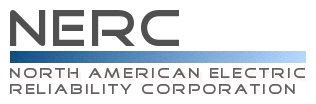 Reliability Standard Audit WorksheetINT-009-3 – Implementation of InterchangeThis section to be completed by the Compliance Enforcement Authority.    Applicability of Requirements Legend:Findings(This section to be completed by the Compliance Enforcement Authority)Subject Matter ExpertsIdentify the Subject Matter Expert(s) responsible for this Reliability Standard. Registered Entity Response (Required; Insert additional rows if needed): R1 Supporting Evidence and DocumentationR1. Each Balancing Authority shall agree with each of its Adjacent Balancing Authorities that its Composite Confirmed Interchange with that Adjacent Balancing Authority, at mutually agreed upon time intervals, excluding Dynamic Schedules and Pseudo-Ties and including any Interchange not yet captured in the Composite Confirmed Interchange, is:  Identical in magnitude to that of the Adjacent Balancing Authority, and Opposite in sign or direction to that of the Adjacent Balancing Authority.M1. The Balancing Authority shall have evidence (such as dated logs, voice recordings, electronic records, or other evidence) that its Composite Confirmed Interchange, excluding Dynamic Schedules and Pseudo-Ties and including any Interchange not yet captured in the Composite Confirmed Interchange, was agreed to by each Adjacent Balancing Authority, identical in magnitude to those of each Adjacent Balancing Authority, and opposite in sign to that of each Adjacent Balancing Authority. (R1)Registered Entity Response (Required): Compliance Narrative:Provide a brief explanation, in your own words, of how you comply with this Requirement.  References to supplied evidence, including links to the appropriate page, are recommended.Evidence Requested:Registered Entity Evidence (Required):Audit Team Evidence Reviewed (This section to be completed by the Compliance Enforcement Authority):Compliance Assessment Approach Specific to INT-009-3 R1This section to be completed by the Compliance Enforcement AuthorityAuditor Notes: R2 Supporting Evidence and DocumentationR2. Reserved.R3 Supporting Evidence and DocumentationR3. Each Balancing Authority in whose area the high-voltage direct current tie is controlled shall coordinate the Confirmed Interchange prior to its implementation with the Transmission Operator of the high-voltage direct current tie. M3. The Balancing Authority shall have evidence (such as dated logs, electronic records, or other evidence) that it coordinated the Confirmed Interchange prior to its implementation with the Transmission Operator of the high-voltage direct current tie. (R3)Registered Entity Response (Required): Compliance Narrative:Provide a brief explanation, in your own words, of how you comply with this Requirement.  References to supplied evidence, including links to the appropriate page, are recommended.Evidence Requested:iRegistered Entity Evidence (Required):Audit Team Evidence Reviewed (This section to be completed by the Compliance Enforcement Authority):Compliance Assessment Approach Specific to INT-009-3 R3This section to be completed by the Compliance Enforcement AuthorityAuditor Notes: Additional Information:Reliability StandardSampling Methodology Sampling is essential for auditing compliance with NERC Reliability Standards since it is not always possible or practical to test 100% of either the equipment, documentation, or both, associated with the full suite of enforceable standards. The Sampling Methodology Guidelines and Criteria (see NERC website), or sample guidelines, provided by the Electric Reliability Organization help to establish a minimum sample set for monitoring and enforcement uses in audits of NERC Reliability Standards. Regulatory LanguageElectric Reliability Organization Proposal to Retire Requirements in Reliability Standards Under the NERC Standards Efficiency Review, Docket Nos. RM19-16-000 and RM19-17-000, 172 FERC ¶ 61,225 (2020).  Order approving retirement of INT-009-3 R2.INT-009-1 was approved by FERC in Order No. 693 on March 16, 2007.  In its approval, the Commission directed the NERC to clarify which reliability entities have the responsibility for ensuring proper implementation of interchange transactions that have received reliability assessments and to clarify the applicability of the Standard.  INT-009-2 has been expanded to clarify the role of the Balancing Authority in Interchanges.North American Electric Reliability Corp.., Docket No. RD14-4-000 (June 30, 2014) (letter order).  Order approving proposed Reliability Standards for Interchange Scheduling and Coordination.http://www.nerc.com/FilingsOrders/us/FERCOrdersRules/INT%20Letter%20Order.pdfPage 2.	FERC approved “Reliability Standard INT-009-[2 which requires] balancing authorities to implement the interchange as agreed during the interchange confirmation process.”Order No. 693.http://www.nerc.com/FilingsOrders/us/FERCOrdersRules/ORDER%20693.pdfP 875	FERC approved Reliability Standard INT-009-1 as mandatory and enforceable.  “Our understanding is that a source and sink balancing authority will serve as the interchange authority until the ERO has clarified the role and responsibility of an interchange authority in the modification of the Functional Model and in the registration process.”Revision History for RSAWAudit ID:Audit ID if available; or REG-NCRnnnnn-YYYYMMDDRegistered Entity: Registered name of entity being auditedNCR Number:  NCRnnnnn				Compliance Enforcement Authority:Region or NERC performing auditCompliance Assessment Date(s):Month DD, YYYY, to Month DD, YYYYCompliance Monitoring Method: [On-site Audit | Off-site Audit | Spot Check]Names of Auditors:	Supplied by CEABADPGOGOPPCRCRPRSGTOTOPTPTSPR1XR2R3XText with blue background:Fixed text – do not editText entry area with Green background:Entity-supplied informationText entry area with white background:Auditor-supplied informationReq.FindingSummary and DocumentationFunctions MonitoredR1R2R3Req.Areas of ConcernReq.RecommendationsReq.Positive ObservationsSME NameTitleOrganizationRequirement(s)Provide the following evidence, or other evidence to demonstrate compliance. Dated logs, voice recordings, electronic records, or other evidence that entity’s Composite Confirmed Interchange, as adjusted as described in R1, was agreed to by each Adjacent Balancing Authority, identical in magnitude and opposite in sign.The following information is requested for each document submitted as evidence. Also, evidence submitted should be highlighted and bookmarked, as appropriate, to identify the exact location where evidence of compliance may be found.The following information is requested for each document submitted as evidence. Also, evidence submitted should be highlighted and bookmarked, as appropriate, to identify the exact location where evidence of compliance may be found.The following information is requested for each document submitted as evidence. Also, evidence submitted should be highlighted and bookmarked, as appropriate, to identify the exact location where evidence of compliance may be found.The following information is requested for each document submitted as evidence. Also, evidence submitted should be highlighted and bookmarked, as appropriate, to identify the exact location where evidence of compliance may be found.The following information is requested for each document submitted as evidence. Also, evidence submitted should be highlighted and bookmarked, as appropriate, to identify the exact location where evidence of compliance may be found.The following information is requested for each document submitted as evidence. Also, evidence submitted should be highlighted and bookmarked, as appropriate, to identify the exact location where evidence of compliance may be found.File NameDocument TitleRevision or VersionDocument DateRelevant Page(s) or Section(s)Description of Applicability of Document(R1) Select a sample of Composite Confirmed Interchanges with Adjacent Balancing Authorities and examine evidence to verify entity and Adjacent Balancing Authority agree the interchange is as follows:(Part 1.1) Identical in magnitude to that of the Adjacent Balancing Authority.(Part 1.2) Opposite in sign or direction to that of the Adjacent Balancing Authority.Note to Auditor: Note to Auditor: Provide the following evidence, or other evidence to demonstrate compliance. Dated logs, electronic records, or other evidence that entity coordinated the Confirmed Interchange prior to its implementation with the Transmission Operator of the high-voltage direct current tie.The following information is requested for each document submitted as evidence. Also, evidence submitted should be highlighted and bookmarked, as appropriate, to identify the exact location where evidence of compliance may be found.The following information is requested for each document submitted as evidence. Also, evidence submitted should be highlighted and bookmarked, as appropriate, to identify the exact location where evidence of compliance may be found.The following information is requested for each document submitted as evidence. Also, evidence submitted should be highlighted and bookmarked, as appropriate, to identify the exact location where evidence of compliance may be found.The following information is requested for each document submitted as evidence. Also, evidence submitted should be highlighted and bookmarked, as appropriate, to identify the exact location where evidence of compliance may be found.The following information is requested for each document submitted as evidence. Also, evidence submitted should be highlighted and bookmarked, as appropriate, to identify the exact location where evidence of compliance may be found.The following information is requested for each document submitted as evidence. Also, evidence submitted should be highlighted and bookmarked, as appropriate, to identify the exact location where evidence of compliance may be found.File NameDocument TitleRevision or VersionDocument DateRelevant Page(s) or Section(s)Description of Applicability of Document(R3) For all, or a sample of, Confirmed Interchange implemented across a high-voltage direct current tie  during the compliance monitoring period, verify entity coordinated the Confirmed Interchange with the Transmission Operator of the high-voltage direct current tie.Note to Auditor: If entity did not implement any Confirmed Interchange for high-voltage direct current ties during the compliance monitoring period, then Requirement R3 is not applicable.Note to Auditor: If entity did not implement any Confirmed Interchange for high-voltage direct current ties during the compliance monitoring period, then Requirement R3 is not applicable.VersionDateReviewersRevision Description13/18/2021NERC Compliance Assurance, RSAW Task ForceNew Document 